" 20"января 2015 года                   с. Талица                                    № 2                    О создании комиссии по списанию Основных средств с баланса Талицкого сельского поселения Создать  комиссию по списанию с баланса Талицкого сельского поселения:Бывшего здания детского сада в с.Санаровка ул. Волонковская, д.18. Бывшего здания яслей по адресу: с.Усть-Кумир ул.Зеленая, д.30.Состав комиссии:Черепанова Л.Г. – глава Талицкого сельского поселения,        Марченко М.А. - специалист 1 категории Талицкого сельского поселения,Фефелова Е.Е. – делопроизводитель Талицкого сельского поселенияГлава Талицкого сельского поселения                                                                   Л.Г.ЧерепановаРоссия Алтай РеспубликанынКан-Оозы аймактынТалица jурттын муниципал тозолмозинин администрациязы Зеленый ором 27, Талица  jурт Алтай Республика, 649458 Тел. 26-4-19JАКААН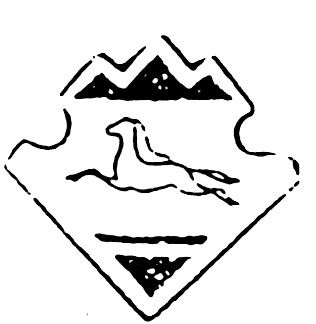 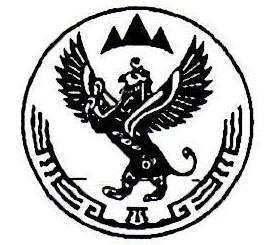 